2019 Kentucky Center for Assisted Living (KCAL) 
Annual Conference & Expo
Overall Sponsor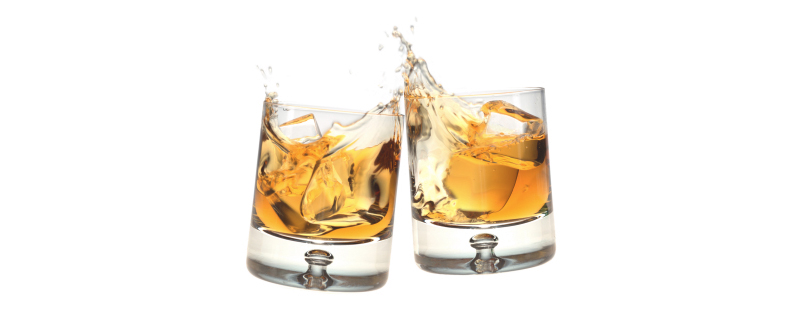 *New Vendor Sponsorship Opportunity*Join us for the 1st Annual KCAL Conference and Expo being held September 17-18 at the Louisville Marriott East in Louisville, KY.  Approximately 100 assisted living professionals are expected to attend this 2 day event filled with engaging education topics and networking opportunities.Overall sponsorship includes:Table top set-up during the 2 day conference and expoComplimentary ticket (1) to awards luncheonRecognition at the opening General Session and Awards LuncheonEvening reception with attendees and vendorsContinental breakfast with vendorsParticipation in Awards LuncheonCompany name listed on signage and promotional materialCheers your clients (and prospective clients) with a glass of Kentucky Bourbon at the 2019 KCAL Annual Meeting & Expo!Sponsorship Cost: $350